Course Description:Marketers can observe and collect data on customers’ behavior online (web surfing, online purchases, ad exposures, social network postings) and offline (store visits, shopping behavior via loyalty programs and mobile technology).  One might ask:What do these rich data (often exabytes in size) about customers reveal to Marketers?Can we tell if a Marketing campaign succeeded? How might the data be used to improve our marketing effectiveness? What are the pitfalls of some of these sources of data? What insights can you draw from blogs, reviews and other user generated content?It is in search of answers to the above questions (and more) that firms globally spent $ 67.9 billion on market research services in 2015. This course will introduce students to various marketing research techniques to collect, analyze and act upon customer information. This course consists of three parts:Part 1: Customer Centric Marketing OverviewPart 2: Marketing Research Methods and ToolsTypes of data (primary/secondary, cross-sectional/panel, survey/observational)Marketing research methods (Focus group, Survey and Observation, Experiment)Data analysis tools (Factor analysis, Clustering analysis, Regression analysis)Part 3: Deriving Marketing Insights To understand customer profitability and the basics of lifetime value calculationsTo predict customer responses in customer relationship managementOnline customer behaviorLearning Objectives: Students will gain knowledge of strategic market measurement.  Students will understand the market research process and how it applies in practice.  Students will apply methods and frameworks learned to form market research questions, collect and analyze data, and form business recommendations based on the findings.  Students will gather, categorize, analyze, interpret, and evaluate relevant qualitative and quantitative information through case discussions, assignments and final project.Students will critically question problems, competing priorities and points of view in situations characterized by ambiguity and/or uncertainty.Students will demonstrate the ability to be creative and innovative in seeking solutions to market research dilemmas.    Students will demonstrate the ability to communicate their ideas clearly and precisely through frequent in-class case discussions and group project presentation.  Course Materials:	Please check the course postings on the Blackboard regularly for class lectures, announcements and instructions (http://blackboard.usc.edu). Please print out the lecture notes and bring them to class.   Reading packet – required Aaker, Kumar, Leone, and Day (2016), Marketing Research, (12th  Edition), ISBN: 9781119238720 – optional Students will be asked to use Excel and SPSS software.  SPSS is available for purchase via SPSS vendors and USC IT. A six month license would be adequate for this course.Students will also need to use Qualtrics survey software available to Marshall community at http://www.qualtrics.com/academic-solutions/usc/.  (Please register using your USC email account). Grading Components and Policy:Individual Assignments (12% x 5)You will be asked to complete five assignments independently. You are NOT allowed to work with other students, and the completed assignments should reflect your own work only. Collaboration with other students on individual assignments will be treated as cheating. Individual assignments will be posted online ahead of time. Assignments must be turned in on the due date in class.  Any assignment turned in late will receive a grade deduction.Group Project (30%)Students will be asked to form groups of size of 4-5 people. We will focus on marketing challenges and opportunities facing Montecito Bank & Trust (MB&T), a community bank based in Santa Barbara. The main theme of the group project is to help MB&T obtain a richer understanding of their multi-generational audience in order to craft strategies and promotional campaigns that most effectively and efficiently drive customer acquisition and retention. Under this theme, each group can identify one or two specific topics, design research studies, collect data, analyze data, and make recommendations. Groups may approach me with alternative project proposals that seek to address interesting Marketing questions as well. Details regarding the group project will be posted online.Class Participation (10%)Students are expected to come well prepared with assigned reading for that day. Students are also expected to contribute meaningfully to class discussion, and show effort on in-class exercises. ADDITIONAL INFORMATIONAdd/Drop Process 
Most Marshall classes are open enrollment (R-clearance) through the Add deadline. If there is an open seat, students can add the class using Web Registration.  If the class is full, students will need to continue checking the Schedule of Classes (classes.usc.edu) to see if a space becomes available. Students who do not attend the first two class sessions (for classes that meet twice per week) or the first class meeting (for classes that meet once per week) may be dropped from the course if they do not notify the instructor prior to their absence. Retention of Graded Coursework Example: Final exams and all other graded work which affected the course grade will be retained for one year after the end of the course if the graded work has not been returned to the student. If I returned a graded paper to you, it is your responsibility to file it.Technology PolicyLaptop and Internet usage is not permitted during academic or professional sessions unless otherwise stated by the respective professor and/or staff.  Use of other personal communication devices, such as cell phones, is considered unprofessional and is not permitted during academic or professional sessions. ANY e-devices (cell phones, iPads, other texting devices, laptops, I-pods) must be completely turned off during class time. Upon request, you must comply and put your device on the table in off mode and FACE DOWN. You might also be asked to deposit your devices in a designated area in the classroom. Videotaping faculty lectures is not permitted due to copyright infringement regulations. Audiotaping may be permitted if approved by the professor. Use of any recorded or distributed material is reserved exclusively for the USC students registered in this class.USC Statements on Academic Conduct and Support Systems Academic Conduct:Plagiarism – presenting someone else’s ideas as your own, either verbatim or recast in your own words – is a serious academic offense with serious consequences. Please familiarize yourself with the discussion of plagiarism in SCampus in Part B, Section 11, “Behavior Violating University Standards” https://policy.usc.edu/scampus-part-b/.  Other forms of academic dishonesty are equally unacceptable.  See additional information in SCampus and university policies on scientific misconduct, http://policy.usc.edu/scientific-misconduct.Support SystemsStudent Counseling Services (SCS) - (213) 740-7711 – 24/7 on callFree and confidential mental health treatment for students, including short-term psychotherapy, group counseling, stress fitness workshops, and crisis intervention. https://engemannshc.usc.edu/counseling/National Suicide Prevention Lifeline - 1-800-273-8255Provides free and confidential emotional support to people in suicidal crisis or emotional distress 24 hours a day, 7 days a week. http://www.suicidepreventionlifeline.orgRelationship & Sexual Violence Prevention Services (RSVP) - (213) 740-4900 - 24/7 on callFree and confidential therapy services, workshops, and training for situations related to gender-based harm. https://engemannshc.usc.edu/rsvp/Sexual Assault Resource CenterFor more information about how to get help or help a survivor, rights, reporting options, and additional resources, visit the website: http://sarc.usc.edu/Office of Equity and Diversity (OED)/Title IX compliance – (213) 740-5086Works with faculty, staff, visitors, applicants, and students around issues of protected class. https://equity.usc.edu/Bias Assessment Response and SupportIncidents of bias, hate crimes and microaggressions need to be reported allowing for appropriate investigation and response. https://studentaffairs.usc.edu/bias-assessment-response-support/The Office of Disability Services and Programs Provides certification for students with disabilities and helps arrange relevant accommodations. dsp.usc.eduStudent Support & Advocacy – (213) 821-4710Assists students and families in resolving complex issues adversely affecting their success as a student EX: personal, financial, and academic. https://studentaffairs.usc.edu/ssa/Diversity at USC – https://diversity.usc.edu/ Tabs for Events, Programs and Training, Task Force (including representatives for each school), Chronology, Participate, Resources for StudentsUSC Emergency InformationProvides safety and other updates, including ways in which instruction will be continued if an officially declared emergency makes travel to campus infeasible. emergency.usc.eduUSC Department of Public Safety  – UPC: (213) 740-4321 – HSC: (323) 442-1000 – 24-hour emergency or to report a crime. Provides overall safety to USC community. dps.usc.eduStudents with DisabilitiesUSC is committed to making reasonable accommodations to assist individuals with disabilities in reaching their academic potential. If you have a disability which may impact your performance, attendance, or grades in this course and require accommodations, you must first register with the Office of Disability Services and Programs (www.usc.edu/disability). DSP provides certification for students with disabilities and helps arrange the relevant accommodations.  Any student requesting academic accommodations based on a disability is required to register with Disability Services and Programs (DSP) each semester. A letter of verification for approved accommodations can be obtained from DSP. Please be sure the letter is delivered to me (or to your TA) as early in the semester as possible. DSP is located in GFS (Grace Ford Salvatori Hall) 120 and is open 8:30 a.m.–5:00 p.m., Monday through Friday. The phone number for DSP is (213) 740-0776.  Email: ability@usc.edu.Emergency Preparedness/Course Continuity  In case of a declared emergency if travel to campus is not feasible, the USC Emergency Information web site (http://emergency.usc.edu/) will provide safety and other information, including electronic means by which instructors will conduct class using a combination of USC’s Blackboard learning management system (blackboard.usc.edu), teleconferencing, and other technologies.Appendix 1: Tentative Schedule of ClassesAppendix 2: Case Preparation QuestionsCase 1: CommunispaceAs a brand manager, would you use Communispace’s service? When would you use it? When wouldn't you use it? What are the advantages/disadvantages of this market research tool compared to alternative methods?What is Communispace’s competitive advantage? How are they creating value?What do you think about Communispace’s business model? How is it different from traditional market research companies?If you were Diane Hessan, would you launch a WOM product? What impact would this launch have on the company brand?Case 2: Dr. Tim’s Premium All Natural Pet FoodWhat are the top queries related to the keyword “pet food” on Google Keyword Planner? Are there any themes that can be emphasized on Dr. Tim’s website to attract additional consumers for existing products?Using the same analysis approach as above, can you generate some major insights that could be important if the company decides to follow a product development strategy and introduce “dog treats” and/or “cat treats?”Based on your analysis on Google Trend (http://www.google.com/trends), are there any patterns that could be important if Dr. Tim’s decides to explore a market development strategy? Which city has the most Google searches for dog food? For cat food? (Hint 1: you can zoom in on the map under “Regional Interest.” You can also choose to rank the regions by either “Region” or “City” by clicking the respective tabs. Hint 2: You can click “+Add term” to add a second search term such as “cat food,” which will give you a comparison of the interest in these terms over time and also a comparison of the distribution of the interest across different regions. Hint 3: For the section of “related researches,” you can see not only the most related queries by quantity, but also those that are on the biggest rise.) Which country and which city has the most Google searches for “dog/cat treats?” Based on this data, which new market would you recommend Hunt consider if he were to follow a diversification strategy for a new Dr. Tim’s Dog/Cat Treats product?Do you see limitations when using the analytics data to inform decisions? What further research do you think is needed to address these limitations?Case 3: A Step-By-Step  Guide to Smart Business ExperimentsTo understand the value of business experimentsKey principles for running experimentsCase 4: Star DigitalIs online advertising effective for Star Digital?Is there a frequency effect of advertising on purchase? In particular, the question is whether increasing the frequency of advertising increases the probability of purchase?Which sites should Star Digital advertise on? In particular, should it put its advertising dollars in Site 6 or in Sites 1 through 5?Case 5: Retail Relay (A) and (C)What is the expected customer lifetime value of a newly acquired customer? Use an annual discount rate of 10%.Do you think this value is likely to increase or decrease as Retail Relay grows into a larger company?Is the Valpak promotion worth pursuing at a larger scale? What about door-hanger coupons?Would you recommend any adjustments to the company’s social media marketing campaign?Should Retail Relay move forward with the Richmond expansion?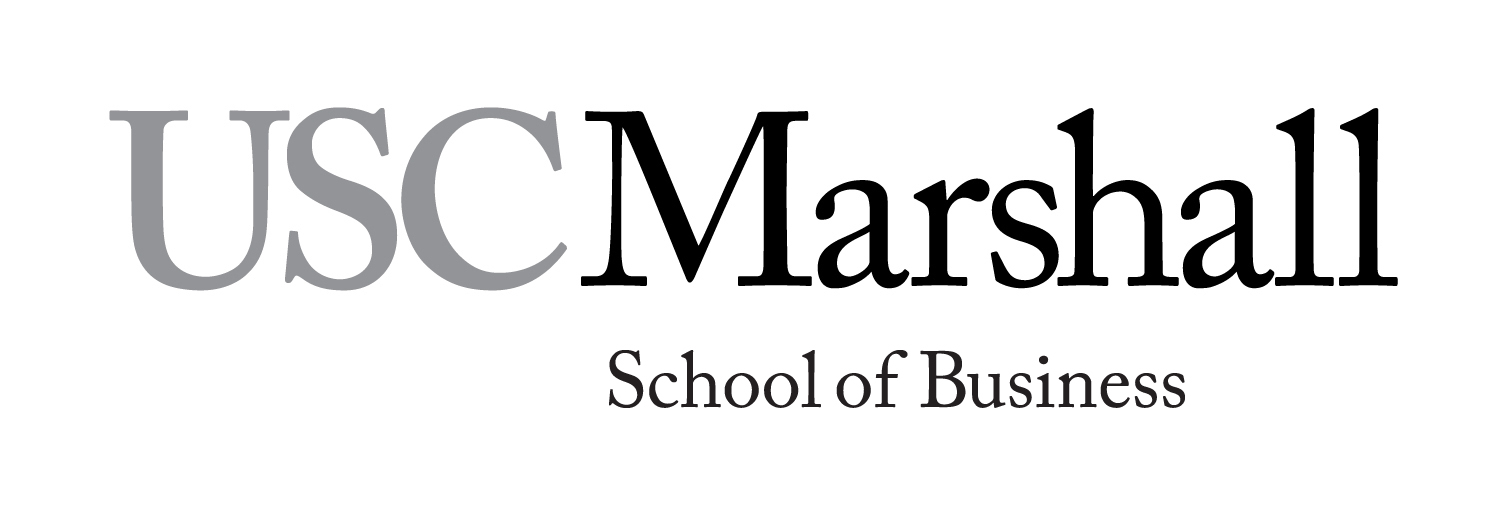 MKT 402 – Research Skills for Marketing Insights                  (Spring, 2018)Class Time:       T/Th 10:00 am – 11:50am/ 2:00 pm- 3:50 pm  Class Room:      JFF 241/ACC 310Professor:          Dinesh Puranam       Office:                HOH 615Office Phone:    213 821 9897Office Hours:    Wednesday 12:45pm – 2:45pm        Points% of GradeASSIGNMENTSASSIGNMENTS 60  60.0%CLASS Contribution 10  10.0%GROUP PROJECT GROUP PROJECT 30 30.0%                                                                                   TOTAL                                                                                   TOTAL100     100.0%1/9/2018Course introductionself/student intro and syllabus1/11/2018Customer centric marketingmini case discussion1/16/2018Research methodsexploratory research"Communispace"Assg. 1 due1/18/2018Research methodsexploratory research"Dr Tim's Premium All Natural Pet Food"1/23/2018Research methodsdescriptive research1/25/2018Research methodsdescriptive research1/30/2018Research methodsdescriptive researchQualtrics, in-class survey design2/1/2018Research methods descriptive researchAssg. 2 due2/6/2018Research methodscausal research"Smart Business Experiment"2/8/2018Research methodscausal research"Star Digital"2/13/2018Analytical toolsfactor analysis, perceptual map, clustering2/15/2018Analytical toolsfactor analysis, perceptual map, clustering2/20/2018Analytical toolsfactor analysis, perceptual map, clustering2/22/2018Group Project Consultation 2/27/2018Group Project Consultation 3/1/2018Analytical toolsregression - linearAssg. 3 due3/6/2018Analytical toolsregression - conjoint3/8/2018Analytical tools regression – conjoint /logisticSpring RecessSpring Recess3/20/2018Analytical toolsregression - logistic3/22/2018Customer value analysiscustomer lifetime value"Marketing Analysis Toolkit: CLV Analysis"3/27/2018Customer value analysiscase discussion"Retail Relay A and C"Assg. 4 due3/29/2018Customer value analysiscase discussion4/3/2018Customer value analysiscase discussion"Retail Relay A and C"4/5/2018Predicting customer responseonline advertising4/10/2018Course Review Assg. 5 due4/12/2018Text Analysis  1Class  Handouts4/17/2018Text Analysis  2 Class  Handouts4/19/2018Group Project Presentation4/24/2018Group Project Presentation4/26/2018Group Project Presentation5/8/2018Summative ExperienceAppendix 3: USC Marshall School of Business Learning GoalsHow MKT 402 Contributes to Student Achievement of USC Marshall’s Six Graduate Programs Learning GoalsHow MKT 402 Contributes to Student Achievement of USC Marshall’s Six Graduate Programs Learning GoalsHow MKT 402 Contributes to Student Achievement of USC Marshall’s Six Graduate Programs Learning Goals Marshall Graduate Programs Learning GoalsDegree of Emphasis(1=Low, 2=Moderate, 3=High)MKT 402 Objectives that support this goalLearning goal #1: Our graduates will develop a strategic level of understanding of the key functions of business and be able to comprehend the relationships between the core business disciplines in order to make holistic judgments and decisions in analyzing business situations.1.1 Students will demonstrate foundational knowledge of core business disciplines, including their interrelationships.3#11.2 Students will analyze business scenarios, such as cases, with a firm grounding of how each of the core fields play into decisions made.3#41.3 Students will apply theories, models, and frameworks to analyze relevant markets (e.g. product, capital, commodity, factor and labor markets).3#51.4 Students will show the ability to utilize technologies (e.g., spreadsheets, databases, software) relevant to contemporary business practices in a variety of disciplines and industries.3#31.5 Students will demonstrate the ability to utilize interdisciplinary business skills in case analyses, exams, presentations and projects, including capstone projects.3#7Learning goal # 2: Our graduates will develop a global mindset and a competitive edge in this interdependent, fast-changing, diverse and volatile world through structured educational opportunities. They will acquire knowledge, both theoretical and practical as well as experiential, about America and the rest of the world, and the economic/financial interdependencies that signify current geopolitical, economic and financial relationships that impact business decisions so as to make a difference in the world.2.1 Students will understand how local, regional and global markets interact and are impacted by economic, social and cultural factors.2#42.2 Students will understand that stakeholders, stakeholder interests, business environments (legal, regulatory, competitor) and business practices vary across regions of the world.1#42.3 Students will demonstrate the ability to evaluate global business challenges and opportunities through experiential learning, immersion international trips, case studies, international business consulting projects and exams. 1#4Learning goal 3: Our graduates will demonstrate critical thinking skills by making the intellectual connection between quantitative and qualitative tools, theories and context to provide the basis for proper and effective problem solving and decision making as well as the development of new and innovative business opportunities to strategically navigate the complex demands of the current and dynamic national and international business environments.3.1 Students will understand the concepts of critical thinking, entrepreneurial thinking and creative thinking as drivers of innovative ideas.3#63.2 Students will critically analyze concepts, theories and processes by stating them in their own words, understanding key components, identifying assumptions, indicating how they are similar to and different from others and translating them to the real world.3#53.3 Students will be effective at gathering, storing, and using qualitative and quantitative data and at using analytical tools and frameworks to understand and solve business problems.3#43.4 Students will demonstrate the ability to anticipate, identify and solve business problems. They will be able to identify and assess central problems,  identify and evaluate potential solutions, and translate a chosen solution to an implementation plan that considers future contingencies.3#53.5 Students will demonstrate the ability to be accurate, clear, expansive (thorough, detailed) and fair-minded in their thinking.3#43.6 Students will demonstrate their ability to apply critical thinking tools and the USC-CT Framework in designated exercises, cases, projects and exams.3#4Learning Goal 4: Our graduates will develop people and leadership skills by demonstrating self-awareness, emotional intelligence, curiosity, visionary and strategic thinking, teamwork, refection and knowledge transfer skills to promote their effectiveness as business managers and leaders.4.1 Students will recognize, understand, and analyze the motivations and behaviors of stakeholders inside and outside organizations (e.g., teams, departments, consumers, investors, auditors).3#74.2 Students will be able to demonstrate various emotional intelligences and leadership skills such as self-awareness, self-management, teamwork and collaboration to better understand the potential complexities in organizations in papers, exercises, cases, exams and projects.  3#74.2 Students will recognize, understand and analyze the roles, responsibilities and behaviors of effective managers and leaders in diverse business contexts (e.g., marketing, finance, accounting, etc.)3#74.3 Students will be able to demonstrate the understanding of visions and values of world-class companies and the impact it has had on financial results.2#14.4 Students will understand factors that contribute to effective teamwork.3#7Learning goal 5: Our graduates will demonstrate ethical reasoning skills, understand social, civic, and professional responsibilities and aspire to add value to society5.1 Students will understand professional codes of conduct. 2#75.2 Students will recognize ethical challenges in business situations and assess appropriate courses of action. 2#65.3 Students will be able to apply ethical principles and professional standards in analyzing situations and making informed decisions.2#65.4 Students will demonstrate an understanding of and consistently apply the ethical principles and professional standards related to the business world and show the ability to express and follow results of independence and the highest sense of professional ethics.2#65.5 Students will demonstrate the ability to research, critically analyze, synthesize, and evaluate information, including professional standards for decision making, in the local, regional and global business environment.3#45.6 Students will enhance their appreciation of values of social responsibility, legal and ethical principles and corporate governance through the analysis and discussion of pertinent articles and real business cases, seminars and summits.2#4Learning Goal #6: Our graduates will be effective communicators to facilitate information flow in organizational, social, and intercultural contexts6.1 Students will identify and assess diverse personal and organizational communication goals and audience information needs.3#76.2 Students will understand individual and group communications patterns and dynamics in organizations and other professional contexts.3#76.3 Students will demonstrate an ability to gather and disseminate information and communicate it clearly, logically, and persuasively in professional contexts. 33#76.4 Students will be able to clearly communicate in oral and written formats the solutions to business issues and problems accurately and effectively.3#7